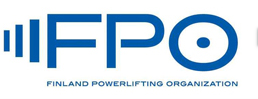 
Nimi
Syntymäaika
Osoite
Miksi FPO?
Aiempi voimanosto tausta sekä mahdollinen syy eroamiseen aiemmasta voimanostojärjestöstä?Lisäksi alle 18vuotiaan jäseneksi pyrkivän on annettava FPO:lle vanhempien tai mahdollisen
huoltajan suostumus tulevaan jäsenyyteen.Huoltajan nimi ja puhelinnumeroPäivämäärä ja paikka